ZADANIA ZADANIE 1.Oceń prawdziwość poniższych zdań i uzupełnij tabelę.ZADANIE 2.W puste miejsca wstaw odpowiednie określenia, by utworzone zdania były prawdziwe. Polietylen jest tworzywem o  odporności chemicznej. To związek zaliczany do , które można wielokrotnie przetwarzać. Polietylen pali się  płomieniem, topi się, płonące krople spadają, wydziela się zapach parafiny.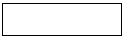 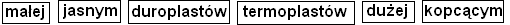 ZADANIE 3.Korzystając z dostępnych źródeł informacji wskaż, które z podanych wyrobów wykonano z:Polietylenu o wysokiej gęstości (PE-HD)Polietylenu o niskiej gęstości (PE-LD)woreczki śniadaniowe      B. nakrętki na butelki       C. węże do wodyD. laminaty TetraPak               D. torby reklamówki         E. pojemniki na kosmetyki i lekarstwaZADANIE 4.LOGOGRYFHasłem logogryfu jest tworzywo stosowane do produkcji płyt izolacyjnych do ocieplania budynków.Poziomo:Tworzywo stosowane do produkcji ram okiennych, rur kanalizacyjnych, wykładzin podłogowych.Tworzywo zwane sztuczną kością słoniową.Reakcja rozpadu cząsteczek polimerów do cząsteczek monomerów.Pierwsze tworzywo termoutwardzalne.Biopolimer występujący w bulwach ziemniaka.Produkuje się z niego butelki na wodę mineralną.Tworzywo termoplastyczne PE.Najmniejszy powtarzający się element łańcucha polimeru.Włókno poliamidowe (aramidowe) o wysokiej wytrzymałości na rozciąganie.Włókno syntetyczne używane do produkcji szczoteczek do zębów.ZdaniePF1Mer to najmniejszy, powtarzający się element łańcucha polimeru.2Polimery to związki wielkocząsteczkowe, których łańcuchy są zbudowane z powtarzających się jednostek strukturalnych zwanych monomerami.3Termoplasty to tworzywa, które mogą być wielokrotnie przetwarzane, podczas ogrzewania miękną, a po ostygnięciu twardnieją.4Do powszechnie stosowanych duroplastów należą m.in. PE, PP, PS.1PE-HDABCDEF2PE-LDABCDEF12345678910